Your recent request for information is replicated below, together with our response.Please provide the following data related to Police Scotland officers administering the opioid reversal treatment Naloxone broken down by month from August 2022 to present.1.  The number of administrations by Command Area.Nationally officers have administered naloxone at 420 individual incidents since the start of the Test of Change Pilot. Local divisions have recorded statistics from January 2023 and are listed below in command areas. A - 40 Naloxone Administrations C -14 Naloxone AdministrationsD - 40 Naloxone AdministrationsE - 20 Naloxone AdministrationsG - 66 Naloxone AdministrationsJ - 26 Naloxone AdministrationsK - 10 Naloxone AdministrationsL - 13 Naloxone AdministrationsN - 22 Naloxone AdministrationsP - 9 Naloxone AdministrationsQ - 8 Naloxone AdministrationsR - 10 Naloxone AdministrationsU - 18 Naloxone AdministrationsV - 4 Naloxone Administrations2.      The number of administrations where the casualty was beyond medical assistance and did not survive.2022 - 3 sudden deaths 2023 - 2 sudden deaths.3.      The number of administrations by sex of the casualty.4.      The number of casualties aged 18 and above.5.      The number of casualties below the age of 18.In terms of Section 17 of the Act, this letter represents a formal notice that information is not held.By way of explanation, this information is not recorded. If you require any further assistance, please contact us quoting the reference above.You can request a review of this response within the next 40 working days by email or by letter (Information Management - FOI, Police Scotland, Clyde Gateway, 2 French Street, Dalmarnock, G40 4EH).  Requests must include the reason for your dissatisfaction.If you remain dissatisfied following our review response, you can appeal to the Office of the Scottish Information Commissioner (OSIC) within 6 months - online, by email or by letter (OSIC, Kinburn Castle, Doubledykes Road, St Andrews, KY16 9DS).Following an OSIC appeal, you can appeal to the Court of Session on a point of law only. This response will be added to our Disclosure Log in seven days' time.Every effort has been taken to ensure our response is as accessible as possible. If you require this response to be provided in an alternative format, please let us know.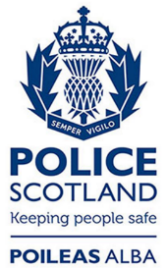 Freedom of Information ResponseOur reference:  FOI 23-3146Responded to:  05 January 2024